Управление образования Администрации Зерноградского районаМуниципальное  бюджетное общеобразовательное учреждениеНовоивановская  средняя общеобразовательная школа Зерноградского районаПубличный отчётМБОУ  Новоивановской  СОШ за 2012-2013 учебный год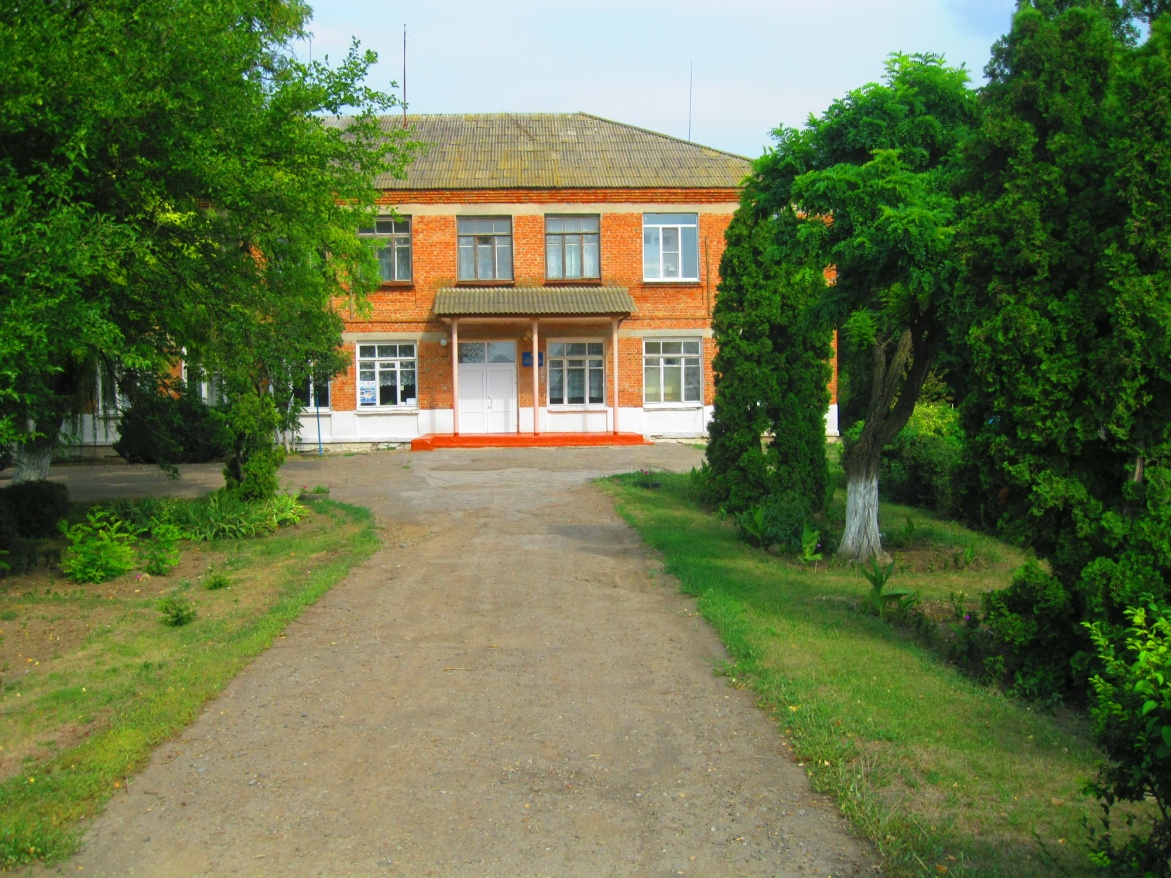 Общая характеристика общеобразовательного учреждения.Полное наименование образовательного учреждения в соответствии со свидетельством о государственной регистрации и Уставом:            Муниципальное  бюджетное общеобразовательное учреждение Новоивановская  средняя  общеобразовательная школа Зерноградского района;Юридический адрес:  347726  Ростовская область, Зерноградский район, село Новоивановка,  ул.Школьная, дом №24;Фактический адрес:  347726 Ростовская область, Зерноградский район, село Новоивановка, ул.Школьная, дом №24;Тип здания:  типовое;Телефон: (86359)94-2-76Банковские реквизиты:  347726 Ростовская область, Зерноградский район, село Новоивановка ул.Школьная, дом №24 ИНН 6111011337, КПП 611101001, БИК 046015001 УФК по Ростовской области (МБОУ Новоивановская СОШ, л/с – 20586Ц26920 р/сч.40701810760151000124 в ГРКЦ  ГУ Банка России по Ростовской области г.Ростов-на-Дону.Учредитель:  Администрация Зерноградского района в лице управления образования Администрации Зерноградского района;Свидетельство о  государственной регистрации:      – № 820 от 25.05.2000 г. Свидетельство о  государственной регистрации право:      - серия 61 АГ № 926670 дата выдачи 19.02.2008г. выдано УФРС по  Ростовской области;     - серия 61 АГ № 926657 дата выдачи 18.02.2008г. выдано УФРС по Ростовской области;- серия 61-АЖ № 348649 дата выдачи 16.08.2011г. выдано Управление Федеральной службы государственной регистрации, кадастра и картографии по Ростовской области;- серия 61-АЖ № 348650 дата выдачи 16.08.2011г. выдано Управление Федеральной службы государственной регистрации, кадастра и картографии по Ростовской области.                                                                                                                                                                                                                                                                                                 Лицензия на основную образовательную деятельность: серия  61 №  001497, регистрационный №  2435, дата выдачи 23 май 2012 года,срок действия лицензии бессрочно,разрешает реализацию программ:начального общего образования,основного общего образования,среднего (полного) общего образования.           Средняя общеобразовательная школа № 8 была открыта в 1968 и располагается по адресу ул.Школьная, д. 24. В 1997/98 учебном году школа получила статус муниципальной общеобразовательной школы. С 06.12.2011года  школа получила статус  муниципальное бюджетное общеобразовательное учреждение Новоивановская  средняя общеобразовательная  школа. В школе обучаются дети из близлежащих сёл и хуторов(с. Октябрьское, х. Косенко, с. Ленинка, х.Заречный, с. Новоивановка,х. Бакинский). Подвоз обучающихся (84 человека) осуществляется 2 автобусами, которые принадлежат МУПТП « Школьный маршрут».Состав обучающихся.В 2012-2013 учебном году контингент обучающихся в МБОУ Новоивановской СОШ составил 120 человек на начало года и 123 человека на конец года. Выбыло за год 2 уч-ся, за пределы района.На первой ступени обучаются 45 чел. (4 классов – комплектов);на второй ступени – 65 чел. (5 классов – комплектов);на третьей ступени- 13 человек (2 класса – комплекта).Средняя накопляемость классов - 11 обучающихся. Для детей с различными уровнями задержки в психическом развитии было организовано   обучение на дому (2 человека). Данные по месту жительства:с.Новоивановка – 43 обучающихся;с.Ленинка – 32 обучающихся;с.Октябрьское – 12 обучающихся;х.Косенко – 5 обучающихся;х.Заречный – 8 обучающихся;х.Бакинский – 23 обучающихся.Социальный статус семей воспитанников представляет собой: 106 – малообеспеченные;21- неполные семьи;36 - многодетные семьи;8 - относящиеся к группе риска.3. Структура управления общеобразовательного учреждения.Административное управление осуществляют директор и его заместители. Основной функцией директора школы является координация усилий всех участников образовательного процесса через Управляющий совет, педагогический совет, Совет старшеклассников. Модель организационной структуры управленияМБОУ Новоивановской СОШУсловия осуществления образовательного процесса.Состояние материально – технической базы школы позволяет в полной мере осваивать государственный образовательный стандарт.Школа имеет:15 учебных кабинетов, 1 комбинированная мастерская1 кабинет информатики (в школе 28 компьютеров, на один компьютер  приходится 5 обучающихся)спортивный зал – 154,1 м2библиотеку – общий книжный фонд составляет 6221 экземпляров,        читальный зал – 6 посадочных местактовый зал  - 130 посадочных мест игровая комната - 1столовая – 80 мест, музей2 школьных автобусаУчебный план общеобразовательного учреждения. Режим обучения.Учебный план Школы разработан на основе Базисного учебного плана общеобразовательных учреждений Российской Федерации 2004 года для 3 -11 классов и БУПа 2008г. для 1-го и 2-го классов и определяет объем обязательной и максимальной нагрузки обучающихся, распределяет  учебное время, отводимое  на освоение федерального и регионального компонентов федерального государственного образовательного стандарта по классам и учебным предметам.При формировании учебного плана соблюдены требования к максимальному объему недельной учебной нагрузки обучающихся  по каждому классу на каждой ступени обучения. Соблюдаются требования к итоговому количеству часов.Учебный план и логика его построения отражают основные задачи и цели, стоящие перед Школой и  создают возможности для развития способностей каждого ребенка с учетом его интересов и психологических особенностей. Единой основой учебного плана всех ступеней является осуществление таких принципов, как целостность, преемственность, вариативность. Учебный план утвержден решением педагогического совета Школы протокол № 12 от 30.08.2012, приказом от 30.08.2012 № 124.Образовательная деятельность Школы направлена на достижение следующих целей: обеспечение получения общего образования каждым обучающимся стандарта; формирование компетенций на уровне, достаточном для  продолжения образования и самообразования; реализация творческих способностей обучающихся через включение их в научную и исследовательскую деятельность, обеспечение индивидуального характера  развития личности ребенка, создание условий для развития его интеллектуальных задатков, интересов и склонностей за счёт внешней и внутренней дифференциации, формирование  личностных качеств обучающихся, способности к самовоспитанию в соответствии с общечеловеческими, нравственными и культурными нормами. Учебный план Школы ориентирован на четырехлетний срок освоения общеобразовательных программ  для 1 - 4 классов; 5  - 9   классов - пятилетний; 10  - 11   классов – двухгодичный. Каждая ступень обучения, решая общие задачи, имеет свои специфические функции, связанные с возрастными особенностями обучающихся. Они находят отражение, прежде всего, в наборе базовых учебных курсов и занятий по выбору учащихся. Основой базисного учебного плана является осуществление принципа  преемственности между ступенями обучения.Программы начального общего, основного общего, среднего (полного) образования содержат воспитательные цели и задачи и составляют единую часть образовательной программы Школы.Учебный план обеспечивает  единство и логику содержания, соответствие целям и задачам воспитательной системы Школы.Структура учебного плана представлена федеральным инвариантом и вариативной частью.Инвариантная часть учебного плана полностью реализует федеральный  компонент государственного образовательного стандарта и гарантирует овладение выпускниками Школы необходимым минимумом содержания образования по всем предметам. Вариативная часть учебного плана обеспечивает  реализацию регионального и школьного компонента, а также усиливает инвариантную часть. Она составлена с опорой на национальные, исторические, культурные традиции региона,  а также с учетом социокультурных особенностей, потребностей и интересов обучающихся и их родителей.         Учебный план для классов первой ступени образования ориентирован на 4-х – летний нормативный срок освоения образовательных программ начального общего образования. На первой ступени обучения реализуются образовательные программы: Занкова Л.В. (2,3 ,4классы), «Школа России» (1 класс).                Базовый компонент представлен образовательными областями: филология, математика, обществознание, искусство, физическая культура, технология. Набор предметов в учебном плане школы, таких как русский язык, литературное чтение, математика, окружающий мир, музыка, изобразительное искусство, трудовое обучение, физическая культура, сохраняет единое образовательное пространство начальной и основной школы.            Учебный план для1-4 классов первой ступени образования ориентирован на 4-х – летний нормативный срок освоения образовательных программ начального общего образования. В ходе освоения образовательных программ начального общего образования у обучающихся формируются базовые основы знаний и надпредметные умения, составляющие учебную деятельность младшего школьника и являющиеся фундаментом самообразования на следующих ступенях обучения:-система учебных и познавательных мотивов: умение принимать, сохранять, реализовывать учебные цели, умение планировать, контролировать и оценивать учебные действия и их результат;-универсальные учебные действия (познавательные, регулятивные  коммуникативные);-познавательная мотивация, готовность и способность к сотрудничеству и совместной деятельности ученика с учителем и одноклассниками, основы нравственного поведения, здорового образа жизни.Цели обучения:-формирование гражданской идентичности обучающихся;-приобщение обучающихся к общекультурным и национальным ценностям, информационным технологиям;-готовность к продолжению образования на последующих ступенях основного общего образования;-формирование здорового образа жизни, элементарных правил поведения в экстремальных ситуациях;-личностное развитие обучающегося в соответствии с его индивидуальностью.      Задачи обучения:- Обеспечение выполнения образовательных стандартов второго поколения;- Развитие коммуникативной компетентности и общеинтеллектуальных способностей;- Укрепление здоровья детей, формирование представлений о здоровье и здоровом образе жизни.Содержание образования на этой ступени реализуется преимущественно за счет введения учебных курсов, обеспечивающих целостное восприятие мира. Организация учебного процесса осуществляется на основе системно-деятельностного подхода, а система оценки должна обеспечивать индивидуальные достижения обучающихся.На первой ступени обучения реализуются образовательные программы: « Школа России»( 1 класс),Занкова Л.В. (2,3,4 классы).Учебный план для 1-2 классов  разработан в соответствии с требованиями  федерального государственного образовательного стандарта начального общего образования       Цели общего образования в рамках федерального государственного образовательного стандарта представляются в виде системы ключевых задач, отражающих основные направления:личностное развитие – развитие индивидуальных нравственных, эмоциональных, эстетических и физических ценностных ориентаций и качеств, а также развитие интеллектуальных качеств личности, овладение методологией познания, стратегиями и способами учения, самообразования и саморегуляции;социальное развитие – воспитание гражданских, демократических и патриотических убеждений, освоение социальных практик, формирование способности и готовности принимать ответственные решения, делать осознанный выбор, сотрудничать и свободно общаться на русском, родном и иностранных языках;общекультурное развитие – освоение основ наук, основ отечественной и мировой культуры.                                                      Базовый компонент представлен образовательными областями: филология, математика и информатика, обществознание и естествознание, искусство, физическая культура, технология. Набор предметов в учебном плане школы, таких как русский язык, литературное чтение, математика, окружающий мир, музыка, изобразительное искусство, трудовое обучение, физическая культура, сохраняет единое образовательное пространство начальной и основной школы.            На изучение учебного предмета «Литературное чтение» в 1-2 классах по 4 часа  в неделю.         На «Русский язык»  в 1-2 классах – 5 часов в неделю.    На изучение предмета «Иностранный язык» (во 2-м классе первый год обучения)  отводится  2 часа в неделю. Важность данного предмета подтверждается существующим сегодня в обществе интересом к изучению иностранных языков, необходимостью развития личности ребёнка, формированием её готовности к межнациональному и межкультурному сотрудничеству.    На учебный предмет «Математика» в 1-2 классах отводится по 4 часа в неделю.     Учебный предмет «Окружающий мир» изучается в 1-2 классах по 2 часа в неделю. Учебный предмет является интегрированным. Материал о человеке, природе, обществе рассматривается во взаимосвязи, взаимовлиянии друг на друга, изучаются основы безопасности жизнедеятельности человека в окружающем мире (правила безопасного и культурного поведения в природе, в быту, способы сохранения и укрепления здоровья; правила поведения на водоемах, в горах) .      Учебные предметы  «Изобразительное искусство», «Музыка», изучаются в 1-2 классах  по 1 часу в неделю. Учебный предмет «Технология» в 1-2 классах по 1 часу в неделю.         На учебный предмет «Физическая культура» в 1-2 классах отводится по 3 часа учебного времени в неделю из федерального компонента.       Учебный план для 3-4 классов разработан в соответствии с  БУП – 2004 для начального общего образования .Базовый компонент представлен образовательными областями: филология, математика и информатика, обществознание и естествознание, основы духовно- нравственной культуры  народов России, искусство, физическая культура, технология. Набор предметов в учебном плане школы, таких как русский язык, литературное чтение, математика, окружающий мир, музыка, изобразительное искусство, трудовое обучение, физическая культура, сохраняет единое образовательное пространство начальной и основной школы.            На изучение учебного предмета «Литературное чтение» в 3 классе 4 часа, в 4 классе 2 часа в неделю.         На «Русский язык»  в 1-4 классах – 5 часов в неделю, что соответствует часам БУП-2004г.    На изучение предмета «Иностранный язык» в 3-4 классах отводится по 2 часа в неделю. Важность данного предмета подтверждается существующим сегодня в обществе интересом к изучению иностранных языков, необходимостью развития личности ребёнка, формированием её готовности к межнациональному и межкультурному сотрудничеству.    На учебный предмет «Математика» в 3-4 классах отводится по 4 часа в неделю, что соответствует часам БУП-2004г.     Учебный предмет «Окружающий мир» изучается в 3-4 классах по 2 часа в неделю. Учебный предмет является интегрированным. Материал о человеке, природе, обществе рассматривается во взаимосвязи, взаимовлиянии друг на друга, изучаются основы безопасности жизнедеятельности человека в окружающем мире (правила безопасного и культурного поведения в природе, в быту, способы сохранения и укрепления здоровья; правила поведения на водоемах, в горах) . В 4 классе вводится учебный предмет «Основы религиозных культур и светской  этики» 1 час в неделю. Данный курс вводится с целью передачи  школьникам знаний в области истории  религиозной культуры как средства формирования их личностных качеств.     Учебные предметы  «Изобразительное искусство», «Музыка», изучаются в 3-4 классах  по 1 часу в неделю. Учебный предмет «Технология»  в 3-4 классах -  по 2 часа в неделю.         На учебный предмет «Физическая культура» в 3-4 классах отводится по 3 часа учебного времени в неделю из федерального компонента.    Основная школа     Цели обучения :- выявление и развитие способностей каждого ученика;- формирование духовно богатой, свободной, физически здоровой, творчески мыслящей личности;- обучение личности, обладающей прочными базовыми знаниями;- воспитание личности, ориентированной на высокие нравственные ценности, интегрированной на систему национальной и мировой культур;  Основные задачи школы на второй ступени:- достижение каждым учащимся уровня подготовки в соответствии с образовательными стандартами;- формирование психологической и интеллектуальной готовности к  обучению в старшей школе и выбору профессии;- охранение физического психического и нравственного здоровья учащихся.Учебный план основного общего образования школы включает образовательные области в соответствии с БУП-2004. Базовый компонент представлен семью образовательными областями: филология, математика, обществознание, естествознание, искусство, физическая культура, технология.         Образовательная область «Филология» предусматривает изучение русского языка и литературы с 5 по 9 класс и иностранного языка с 5 по 9 класс.  Количество часов, отводимое на изучение предметов соответствует часам БУП-2004г.       В образовательную область «Математика» входят математика, алгебра, геометрия, информатика и ИКТ.       В образовательную область «Естествознание» входят: физика, химия, биология. Количество часов по физике, химии, биологии определяется согласно БУП-2004г. В 5 классе изучается курс «Природоведение» 2 часа в неделю.         Образовательная область «Обществознание» включает историю России, всеобщую историю, обществознание и географию. Предметы этой области в 5-9 классах ведутся согласно БУП-2004г. Предметы из области:-  «Искусство»-  «Физическая культура»-  «Технология»  изучаются согласно БУП-2004г.      Школьный компонент представлен:         В 5,8 классах добавлено по 1 часу на литературу , для расширения читательского кругозора и формирования навыков осознанного чтения. В 7 классе 1 час добавлен на русский язык для усиления гуманитарной составляющей учебного плана. В 8-9классах добавлено по 2 часа на русский язык  для  подготовки к прохождению государственной (итоговой) аттестации . В 6 классе по биологии  добавлен 1 час для развития экологических, биологических и медицинских представлений учащихся.        В  9 классе  введены курсы:  « Роль орфографии и пунктуации в письменном общении»(34 часа в год)  , который  расширяет учебный материал базового предмета и обеспечивает дополнительную подготовку к прохождению государственной (итоговой) аттестации ; «Основы правовых знаний»(1 час в неделю, за год 34 часа) с целью помочь обучающимся разобраться во всём многообразии гражданских, трудовых, семейных, уголовных и других отношений, урегулированных правом, научиться уважать законы, знать и уметь защищать свои права.                                                     Для подготовки к ГИА в новой форме в 8,9 классах  по алгебре добавляется по 1 часу .                       Согласно письму Департамента государственной политики и нормативно-правового регулирования в сфере образования Министерства образования и науки от 27.04.2007г 303-898  изучается курс «ОБЖ» (с целью получения научных знаний, охватывающих теорию и практику защиты человека от опасных и вредных факторов во всех сферах человеческой деятельности)   в 5,6,7,8,9 классах (1 час в неделю).    Для усиления практической направленности предмета химии в 8-м классе дополнительно отводится 1 час для решения задач.  При проведении занятий по «Иностранному языку», «Технологии», «Информатики»  осуществляется деление классов на две подгруппы при количестве 20 и более человек.   Старшая школа  Среднее (полное) общее образование – завершающая ступень общего образования, призванная обеспечить функциональную грамотность и социальную адаптацию обучающихся, содействовать их общественному и гражданскому самоопределению. Эти функции предопределяют направленность целей на формирование социально грамотной и мобильной личности, осознающей свои гражданские права и обязанности, ясно представляющей потенциальные возможности, ресурсы и способы реализации выбранного жизненного пути. Обучение направлено на реализацию личностно-ориентированного подхода путём создания модели учебного плана, который должен реализовать следующие цели: - создать условия для дифференциации содержания обучения старшеклассников; - способствовать установлению равного доступа к образованию разным категориям обучающихся в соответствии с их способностями и индивидуальными склонностями;- расширить возможности социализации учащихся, обеспечить преемственность между общим и профессиональным образованием.   На третьей ступени образования школа ставит следующие задачи:- обеспечить глубокое и прочное усвоение содержания образования, формирование научной картины мира;- воспитание экономически и юридически грамотного, ответственного гражданина, патриота своей страны;- создать условия для выбора каждым учащимся индивидуальной образовательной траектории в соответствии со своими способностями и интересами;- психологически подготовить учащихся к самореализации личностного потенциала.Учебный план для 10-11 классов сформирован на основе БУП – 2004, ориентирован на 2-х летний нормативный срок освоения образовательных программ среднего (полного) общего образования.Базовые общеобразовательные учебные предметы – учебные предметы федерального компонента, направлены на завершение общеобразовательной подготовки учащихся.Учебный план для этих классов состоит из: - обязательных учебных предметов и предметов регионального компонента, которые изучаются на базовом уровне всем классом; Для подготовки к сдаче ЕГЭ  русский язык и математика в 10-11 классах изучаются (русский язык – 3ч. в неделю, математика – 6ч. в неделю).ОБЖ  в 10-11 классах изучается как самостоятельный учебный курс 1 час в неделю, по окончании учебного года проводится 5-дневные сборы для юношей.  Компонент образовательного учреждения: В 10 и11 классах добавлено по 2 часа на русский язык и алгебру  для подготовки обучающихся к ЕГЭ, по 1 часу на информатику и ИКТ достижения каждым учащимся уровня подготовки в соответствии с государственными образовательными стандартами. В 10 и 11 классах введён элективный курс « Озадаченная химия»(по 1 часу) по запросу обучающихся и их родителей.Режим работы  школы – занятия в одну смену, шестидневная учебная неделя (8-11 класс), пятидневная учебная неделя (1-7 классы). Продолжительность урока 45 минут, для 1 класса - 35. Для обучающихся 1-го и 2-го классов была организована школа оптимизационной модели с 8.30 до 15.30 часовКадровое обеспечение образовательного процесса.     Важным направлением работы школы является постоянное совершенствование педагогического мастерства учительских кадров через курсовую систему повышения квалификации ,стимулирование педагогов школы  к аттестации на более высокие квалификационные категории.  В школе имеется перспективный план повышение квалификации учителей. На данный момент все учителя прошли системные или проблемные курсы повышения квалификации .    В плане учебно-воспитательной работы  имеется  раздел «Работа с педкадрами, повышение квалификации, аттестация». Разработаны: перспективный план аттестации педагогических работников, план работы по формированию и обобщению  опыта работы, методические рекомендации по обобщению педагогического опыта. Работа строится на диагностической основе. Диагностика направлена на изучение уровня профессиональной компетентности педагогов, их запросов и затруднений. Ведутся квалификационные паспорта учителей и диагностические листы. Школа укомплектована педагогическими кадрами на 100% (всего,  в 2012-2013 уч.году, работало 17 педагогов),  1-  библиотекарь. Стаж работыВозрастной состав педагогических работников     Администрация школы – молодые инициативные руководители, творчески мыслящие, знающие перспективы развития и пути модернизации современной школы. Все члены администрации имеют стаж педагогической работы свыше 15 лет, а административной работы от 1 до 11лет.Вывод:Все учителя выполнили с разной степенью задачи, поставленные перед ними в 2012-2013 учебном году. Учителя активно осваивают новые технологии обучения и воспитания, ориентированные на создание адаптивной модели школы. Содержание и методы учебно-воспитательного процесса  обогащаются и совершенствуются, инновационный подход является неотъемлемой частью деятельности педагогов. Анализ хода методической и экспериментальной работы в школе показывает заинтересованность и большой творческий потенциал педагогического коллектива.Финансовое обеспечение функционирование и развитие общеобразовательного учреждения.Годовой бюджет составляет:- бюджетное финансирование за счет субвенции – 10 412 600 рублей;- бюджетное финансирование за счет местного бюджета – 3 007 200 рублей;- бюджетное финансирование за счет фонда софинансирования – 992 340,90 рублей.Платные услуги не оказывались.Результаты образовательной деятельности.Минувший 2012-2013  учебный год педагогический коллектив школы завершил следующими показателями в учебной деятельности:В соответствии с Законом Российской Федерации «Об образовании», Типовым положением об общеобразовательном учреждении, утвержденным постановлением Правительства Российской Федерации от 19.03.2001г. №196, в целях контроля за  исполнением государственных образовательных стандартов, отслеживания динамики качества и уровня обученности обучающихся Зерноградского района, управлением образования проведен анализ достижений обучающихся.   Образовательный процесс в МБОУ Новоивановской СОШ был  направлен на решение следующих задач:обеспечение качественного образования, повышение уровня подготовки школьников в соответствии с государственными образовательными стандартами;совершенствование внутришкольного управления, целью которого является контроль за эффективностью, результативностью образовательного процесса.     Администрация МБОУ Новоивановской СОШ решает эти задачи через осуществление различных видов контроля: фронтального, классно-обобщающего, персонального, оперативного, тематического. В 2012-2013 учебном году контингент обучающихся в МБОУ Новоивановской  СОШ  составил 123 человека . На первой ступени обучается -45  чел., на второй – 65 чел., на третьей – 13 чел.Успевают:на  «5» - 3  обучающихся  (1,9 %)          на «4» и «5» - 36  обучающихся  (40,3 %)Не аттестован по болезни обучающийся 4 класса Чеботарев Дмитрий Уровень обученности на первой ступени обучения составляет – 97%, качество – 38%.Уровень обученности на второй ступени обучения составляет – 100%, качество – 28,4%.Уровень обученности на третьей ступени обучения составляет – 100%, качество – 6205%.Общий уровень обученности  по школе 99%, качество 43%.На конец года  2012-2013 учебного года процент уровня обученности, процент качества успеваемости составляет: - Русский язык  УО 99 %,  КО 38,6 % , посещено 26  уроков- Литература  УО 99 %, КО 56,4 %, посещено 9 уроков- Английский язык  УО 99%, КО 56 %, посещено  20 уроков- Математика (алгебра) УО 99 %, КО 41 %, посещено 40  уроков- Геометрия  УО 100%, КО 45 %, посещено  9 уроков- Информатика   УО 100%,   КО  76%, посещено  7 уроков- История  УО 100 %, КО  62,4 %, посещено 12  уроков- Обществознание  УО 100%, КО 64 %, посещено 8 уроков- География  УО 100%, КО  62%, посещено 4 урока- Биология  УО 100%, КО 56,6  %, посещено 15  уроков- Химия  УО 100 %, КО 55 %, посещено  6 уроков- Физика  УО 100%, КО 56,6%, посещено 6 уроков Сравнивая и анализируя результаты года  с прошлым учебным 2011-2012 учебным годом  можно наблюдать повышение качества знаний по всем предметам.  Программа работы со слабоуспевающими детьми на этот год предусматривала создание условий для эффективности обучения и развития учащихся с низкими учебными возможностями, усвоения базовых учебных программ, развить навыки самообучения, самовоспитания и саморегуляции. Для реализации этих задач   всеми  педагогами проведена диагностика индивидуальных способностей: она отсутствовала практически во всех учителей по предметам,  по которым и выставляются  удовлетворительные оценки, с которыми не согласны учащиеся и родители; определена психолого-коррекционная работа с детьми.                                                                                                                                                              Выводы:В 2013-2014 учебном году необходимо  отслеживать систему индивидуальной  работы учителей с детьми «группы риска». Поставить на внутришкольный контроль качество преподавания  русского языка и математики в школе, как предмета выносимого на государственную аттестацию. Поставить на внутришкольный контроль проверку применения всеми  учителями эффективных форм и методов преподавания предмета.      Результаты участия в  предметных олимпиадах                         В 2012-2013  учебном году 9 обучающихся  школы участвовали в муниципальном этапе Всероссийской олимпиады школьников по химии, биологии, истории, праву, литературе.Обучающиеся  школы в рамках реализации  программы «Одаренные дети» принимали участие в районных, областных и  Всероссийских конкурсах, награждены Похвальными грамотами, дипломами, ценными подарками.          В плане работы с одаренными детьми проводились  теоретико-педагогические семинары «Одаренные дети: природа, диагностика, развитие», «Изучение методик тестирования, диагностирования, методики выявления творческого потенциала детей», «Приемы дифференциации обучающихся на уроке. Методика работы с одаренными детьми».       Школа  направляет усилия педагогов на реализацию образовательного потенциала образовательных программ, целенаправленный отбор учебных пособий и дидактических материалов, предоставляемой детям информации в процессе обучения, направленный не только на усвоение детьми программного минимума знаний, но и на их духовно-нравственное становление, осознание и принятие общечеловеческих ценностей.Результаты  участия в конкурсах в  2012-2013 учебном годуАнализ результатов   государственной (итоговой) аттестацииВ течение 2012-2013  учебного года  в школе осуществлялся педагогический мониторинг, один из основных этапов которого  является отслеживание и  анализ качества  подготовки к итоговой аттестации, с целью выявления недостатков в работе педколлектива  и их причин. В течения года проводился мониторинг уровня сформированности обязательных результатов обучения по русскому языку и математике в виде административных контрольных работ.  Предварительный контроль  готовности к итоговой аттестации  выпускников проводился в виде репетиционных испытаний по русскому языку и математике. Результаты анализировались, обсуждались на заседаниях М\О и на  совещаниях при директоре.      Новая форма государственной (итоговой) аттестации в 9 классе по предметам (обязательным и по выбору) направлена на решение основной  задачи:- аттестовать учащихся, выявив уровень обученности выпускников по предметам        Из 20 выпускников к экзаменам были допущены все обучающиеся.                                                   Выпускники  9 класса сдавали 4 экзамена (2 – обязательных: русский язык  и математика, 2 экзамена - по выбору учащихся).  Результаты  экзамена по русскому языку:   Результаты экзамена по алгебре:Результаты экзамена по геометрии :Подтвердили  годовые отметки на итоговой аттестации:- по русскому языку(15 человек –Горбатенко Елена, Горбуненко Марина,Григорьев Николай , Данильченко Оксана, Дреничев Анатолий, Игнатченко Григорий, Казимагомедов Тимур,Квочина Нелли, Крупениа Наталья, Кузикин Сергей,Новиков Александр, Семенов Владимир, Сизов Андрей, Стрючков Юрий,  Чернов Алексей) – учитель Суслова В.В.- по геометрии (10 человек- Горбатенко Елена, Горбуненко Марина,Григорьев Николай , Данильченко Оксана, Игнатченко Григорий,Каримова Алена, Кузикин Сергей,  Меняйло Татьяна , Новиков Александр, Семенов Владимир, Чернов Алексей)  – учитель  Кучеренко А.А; - по алгебре ( 14 человек -Горбатенко Елена, Горбуненко Марина,Григорьев Николай , Данильченко Оксана, Игнатченко Григорий, Казимагомедов Тимур, Каримова Алена,Новиков Александр, Семенов Владимир, Сизов Андрей, Стрючков Юрий,   Фисенко Евгений,Чернов Алексей)-учитель Кучеренко А.А.Повысили  годовые отметки на итоговой аттестации:- по  русскому языку  (5 человек- Игнатченко Алина, Каримова Алена,Лукьянченко Анастасия, Меняйло Татьяна, Фисенко Евгений) – учитель Суслова В.В.;- по геометрии(8 человек- Дреничев Анатолий,Казимагомедов Тимур, Квочина Нелли, Крупенина Наталья, Сизов Андрей, Стрючков Юрий,Сизов Андрей,Фисенко Евгений) –учитель Кучеренко А.А.;- по алгебре( 6 человек-Дреничев Анатолий, Игнатченко Алина, Меняйло Татьяна,Квочина Нелли, Крупенина Наталья, Лукьянченко Анастасия) – учитель Кучеренко А.А.Понизили  годовые отметки на итоговой аттестации:- по  геометрии (2человека -  Игнатченко Алина, Лукьянченко Анастасия) – учитель Кучеренко А.А. Благодаря использованию, различных форм и методов работы с обучающимися в период подготовки к государственной (итоговой) аттестации, а так же индивидуальной работы со слабыми обучающимися позволили  выпускникам 9 класса  сдать экзамен по русскому языку и математике в новой форме. Устные экзамены проводились по билетам, отражающим содержание действующих учебных программ и учебников, рекомендуемым Минобрнауки России, а также примерных вопросов ( Вестник образования № 6-7 2007г.). Весь экзаменационный материал прошел экспертизу руководителями школьных, районных предметных м/о, рассмотрен на метод.совете школы                                 Сравнительные таблицы  результатовосвоения общеобразовательных  программ  выпускниками по   химиипо   геометриипо   географии                                               по обществознаниюПодтвердили  годовые отметки на итоговой аттестации- по геометрии (6 человек- Горбатенко Елена, Горбуненко Марина, Меняйло Татьяна, Игнатченко Григорий, Лукьянченко Анастасия, Данильченко Оксана ,Игнатченко Алина) – учитель  Кучеренко А.А;- по химии ( 3 человека- Горбатенко Елена, Лукьянченко Анастасия, Данильченко Оксана) – учитель Боклогова И.С.;- по обществознанию (17 человек) – учитель Корцова Т.А.- по  географии (9 человек -  Григорьев Николай, каримова Алена, Квочина Нелли, Кузикин Сергей, Новиков Александр, Семенов Владимир,Стрючков Юрий, Чернов Алексей) – учитель Игнатченко Т.А.Повысили  годовые отметки на итоговой аттестации:- по  географии (3человека- Дреничев Анатолий,Казимагомедов Тимур, Крупенина Наталья) – учитель Игнатченко Т.А.Понизили  годовые отметки на итоговой аттестации:- по  географии (1человек- Фисенко Евгений) – учитель Игнатченко Т.А.               Это стало возможным благодаря умению данных учителей правильно планировать подготовительную работу к государственной (итоговой) аттестации, используя индивидуальные формы и методы работы с учащимися, а также ответственному отношению к подготовке к экзаменам самих обучающихся 9-х классов.Результаты государственной (итоговой) аттестации                                      обучающихся  11  класса  Подготовка и проведение государственной (итоговой) аттестации (ЕГЭ) 2013г. МБОУ Новоивановской СОШ была организована в соответствии с планом-графиком по подготовке и проведению единого государственного экзамена. В течение 2012-2013 учебного года велась работа следующего содержания:- создана нормативно-правовая база по подготовке и проведению ЕГЭ (в пределах своей компетенции);-  сформирован банк данных на выпускников 11 классов;-  сформированы группы обучающихся по предметам, выбранным для прохождения ЕГЭ;- прохождение учителями, руководителем ППЭ курсовой подготовки к ЕГЭ;- приобретены демонстрационные версии КИМов по всем предметам издательств «Просвещение», « Интеллект – центр», Центр тестирования Минобразования России;-  оформлены стенды для учащихся по подготовке к ЕГЭ, содержащие информацию следующего плана: Положение о форме проведения экзамена, основные экзаменационные вопросы, критерии оценивания, примерные работы по ЕГЭ, советы психолога;- классным руководителем и администрацией ОУ в течение учебного года отслеживался выбор выпускниками экзаменов, проводились собеседования с обучающимися с целью оказания помощи при выборе экзамена;-  проводились совещания при директоре, завуче по подготовке к итоговой аттестации обучающихся; -  в соответствии с графиком работы, в ОУ проводились родительские собрания, на которых классный руководитель знакомил родителей и обучающихся с Положением об итоговой аттестации. Выбор экзаменов обучающихся согласован с родителями.     Учащиеся 11-х классов сдавали –2 экзамена обязательных:математика в форме и по материалам ЕГЭ; русский язык в форме и по материалам ЕГЭ;         Анализируя результаты, полученные на экзамене по русскому языку (по материалам и в форме ЕГЭ) следует отметить, что обязательный  экзамен по русскому языку по материалам и форме ЕГЭ проводился в штатном режиме, механизм подготовки  обучающихся 11-го класса к сдаче экзамена по русскому языку по материалам и в форме ЕГЭ  отработан. Обучающиеся имели достаточное количество методических пособий для подготовки к ЕГЭ по русскому языку. Минимальное количество  баллов, установленное Рособрнадзором – 36. Средний балл выпускников 11-го классов – 56,4, что подтверждает профессионализм учителя. Силенко А.М смогла оптимально организовать индивидуальную подготовительную работу с обучающимися, а также сами выпускники достаточно серьезно отнеслись к  подготовке к экзамену. Результаты ЕГЭБоклогов Дмитрий  -  61 баллКадимова Роза - 64  баллаКучеренко Наталья -61  баллСавцов Владислав - 51 баллСиленко Андрей- 45 баллов     Анализируя результаты, полученные на экзамене по математике (по материалам и в форме ЕГЭ) который также  проводился в штатном режиме, следует констатировать, что механизм подготовки  обучающихся 11-х классов к сдаче экзамена по математике  по материалам и в форме ЕГЭ  отработан. Обучающиеся имели достаточное количество методических пособий для подготовки к ЕГЭ по математике. Минимальное количество  баллов, установленное Рособрнадзором – 24. Средний балл выпускников 11-го класса – 35, двое обучающихся Силенко Андрей и Савцов Владислав не переступили минимальный порог и прошли пересдачу экзамена (учитель Кучеренко А.А.), это говорит о том, что учитель не смог оптимально организовать индивидуальную подготовительную работу с обучающимися, а также сами выпускники достаточно не серьезно отнеслись к  подготовке к экзамену. Результаты ЕГЭБоклогов Дмитрий  -  60 балловКадимова Роза - 36  балловКучеренко Наталья -48  балловСавцов Владислав - 10 балловСиленко Андрей- 20 балловРезультаты, полученные на экзаменах по выбору (по материалам и в форме ЕГЭ):По биологии: сдавали 1 человека. Минимальное количество  баллов, установленное Рособрнадзором – 36 баллов. Кучеренко Наталья– 62 баллаПо химии: сдавали 2 человека. Минимальное количество  баллов, установленное Рособрнадзором – 36 баллов. Кучеренко Наталья – 86 балловСиленко Андрей  -45  балловПо обществознанию: сдавали 3 чел. Минимальное количество  баллов, установленное Рособрнадзором – 39. Кадимова Роза-58 балловСавцов Владислав - 32 баллаСиленко Андрей - 44 баллаПо физике: сдавал 1 чел. Минимальное количество  баллов, установленное Рособрнадзором – 32. Боклогов Дмитрий -51балл Божко Дмитрий по состоянию здоровья сдавал ГВЭ по русскому языку и математике.  Результаты ГВЭ:  Русский язык – 4/3  Математика    -3  Все  обучающиеся, кроме Савцова Владислава ( по обществознанию не преодолел порог),  выдержали государственную аттестацию на предметах по выбору (преодолев рубежный балл), показали   стабильность знаний.                         Это стало возможным благодаря умению учителей правильно планировать подготовительную работу к государственной (итоговой) аттестации, используя индивидуальные формы и методы работы с обучающимися, а также ответственному отношению к подготовке к экзаменам самих обучающихся 11 класса.  6 выпускников 11-го класса получили аттестаты об окончании средней  (полной) общеобразовательной школыВыводы.	На основании вышеизложенного  в будущем учебном году  администрации школы и руководителям М/О необходимо продолжить направление деятельности по подготовке к итоговой аттестации в форме ЕГЭ, более тщательного  изучить  нормативно-правовую базы ЕГЭ,  организовать методическую поддержку учителей   в подготовке  к ЕГЭ. Учителям школы скорректировать  тематическое планирование  в соответствии учебным задачам ЕГЭ,  в рамках учебных дисциплин обновить контрольно-измерительные материалы по разным темам, четко отработать с учащимися инструкции выполнения заданий ЕГЭ.Сохранение и укрепление здоровья учащихся осуществлялось согласно программе «Здоровье»по трем направлениям:- профилактика ЗОЖ  и оздоровление – физкультминутки во время учебного процесса для активации работы головного мозга и релаксации органов зрения, обучение навыкам самоконтроля и самодиагностики, питание, физкультурно-оздоровительная работа;- образовательный процесс – использование здоровьесберегающих образовательных технологий, рациональное расписание;- информационно—консультативная работа – классные часы, родительские собрания, внеклассные мероприятия, направленные на пропаганду здорового образа жизни, спортивные соревнования.            Деятельность школы по сохранению и укреплению здоровья учащихся поставлена на хорошем уровне. В 2012-2013 уч.г. следует уделять больше внимания просветительской работе по пропаганде здорового образа жизни, активизировать работу ученического самоуправления, в классных  коллективах  для повышения доли участия школьников в формировании своего здоровья, создать творческие группы на уровне классных коллективов с выходом на общешкольный, продолжить информационно-консультативную работу для родителей с привлечением врачей-специалистов.Реализация программы «Комплексные меры противодействия злоупотреблению наркотиков и их незаконному обороту»В соответствии с планом работы на предыдущий год по профилактике наркомании и незаконному обороту среди несовершеннолетних работа была  направлена на решение следующих основных задач:- проведение профилактических мероприятий по сокращению незаконного потребления наркотиков, основанных на формировании антинаркотической культуры личности;- обеспечение реализации просветительской функции формирования антинаркотиченской культуры личности, молодежной моды на духовное и физическое благополучие, нового стиля жизни: «К благополучию – через достоинство и ответственность!», пропаганды антинаркотических идеалам;- развитие информационно-пропагандистской работы;- мониторинг развития наркоситуации в микрорайоне школы;- развитие системы раннего выявления незаконных потребителей наркотиков.В ходе реализации районной целевой программы «Комплексные меры противодействия злоупотреблению наркотиками и их незаконному обороту на 2012-2013 годы» одним из основных аспектов работы является :- выявление случаев  употребления или распространения наркотических веществ. - обеспечить социальное развитие личности,- укрепить здоровье обучающихся, воспитанников, с учетом их возрастных особенностей- сохранить физическое, психическое и нравственное здоровье подрастающего поколения В соответствии с планом  реализации программ педагоги  учебно-воспитательного процесса в урочное и внеурочное время провели  :Профилактические беседы – 1 раз в четверть с детьми склонными к курению.Проведены Дни профилактики – февраль. октябрьВыпуск заметки в школьной газете «О здоровом образе жизни» - конец каждой  четверти Проводили индивидуальные консультации с детьми «группы риска» (по необходимости)Анкетирование по выявлению злоупотребляющих наркотики и табака курения – февраль, сентябрь. По результатам не выявлено учащихся склонных к ПАВ.Оказывали  социальную помощь  «семьям группы риска»(3 семьи)Рассмотрение вопроса по данной теме на педагогическом совете – январь (выступающий зам.дир.по ВР)Проведение родительского собрания с учащимися 9 класса по организации проведения тестирования на наркотическую зависимость  и индивидуальные консультации. Лекции с учащимися по теме «Наркотики и мы» (согласно плана)Проведена  акция «День борьбы со СПИДом»(декабрь)Организация коллективных творческих дел(весь период)Организация взаимодействия с родителями (весь период)Анкетирование и изучение отношения несовершенолетних к ПАВ – февраль, сентябрьБеседы, классный час, анкетирование «О здоровом образе жизни»«Зона риска»             Отслеживали  занятость учащихся, состоящих на внутришкольном учете, на учете в КДН и ЗП, в свободное время, в период каникул, привлекали  их к занятиям в коллективах дополнительного образования, спортивных секциях. Работала педагог психолог школы с учащимися склонными к курению, их родителями.В ноябре 2012 года обучающиеся 9 класса в количестве 20 человек прошли тестирование на наркотики в ЦРБ г.Зернограда .Среди несовершеннолетних употребляющих ПАВ- не  зарегистрировано. На профилактическом учете у На классных часах старшего звена обсуждались вопросы  последствия злоупотребления наркотическими средствами и их незаконного оборота (уроки –презентации).Вовлечение детей «группы риска» в занятия в кружках и секциях по интересам ,проведение спортивно -массовых  мероприятий, направленных на вовлечение детей, подростков и молодежь в систематические занятия физической культурой и спортом, проведение разъяснительной работы среди учащихся медицинскими работниками по пропаганде здорового образа жизни -вся эта работа выполнялась всем педагогическим коллективом школыЦелью реализации программы и планов на будущий год педагогического коллектива будет: -снижение уровня заболеваемости среди несовершеннолетних  синдромом зависимости от наркотиков через различные формы работы.- проведение профилактических мероприятий по сокращению незаконного потребления наркотиков, основанного на формировании антинаркотической культуры личности среди несовершеннолетних;- развитие системы раннего выявления незаконных потребителей наркотиков, совершенствование лечения и медико-социальной реабилитации наркозависимых; - мониторинг развития наркоситуации среди несовершеннолетних  антинаркотической школьной группой.Гражданско-патриотическое воспитаниеОдно из основных направлений  воспитательной работы школы, целью которого является формирование гражданско-патриотического сознания, развитие чувства сопричастности судьбам Отечества, сохранение и развитие чувства гордости за свою страну. Для реализации цели были поставлены следующие задачи:- воспитание личности гражданина-патриота Родины, способного встать на защиту государственных интересов страны;- воспитание отрицательного отношения к насилию,  к нарушению прав человека, его свободы, осуждение того, что ведет к человеческим жертвам. В течение года педагогическим коллективом была проделана большая работа по этому направлению: - воспитывалось уважение к символам и атрибутам Российского государства (на традиционных праздниках исполняли Государственный гимн РФ, были участниками тематических бесед и викторин по данной тематике), прививалась любовь к Малой Родине, к родной школе через традиционные школьные дела.  Профилактика правонарушений, бродяжничества и совершения преступлений учащимися школы.Согласно плану воспитательной работы, в рамках реализации задачи по формированию нравственных качеств у учащихся в целях предупреждения и профилактики правонарушений и употребления ПАВ среди детей и подростков в школе осуществлялась следующая деятельность:- оформление необходимых нормативных документов на учащихся, состоящих на внутришкольном учете и на учете в КДН и ЗП - классными руководителями проводится  работа в этом направлении  с учащимися и их родителями -  классные часы, профилактические пятиминутки,  индивидуальные беседы по профилактике правонарушений, употребления ПАВ Наиболее эффективно заместителем директора по ВР:велась работа в направлении  «Подростковое бродяжничество» с привлечение инспектора по делам молодежи Алексеенко И.Н.классными руководителями проведены классный час «Семь ступеней к здоровью»- Открытое мероприятие   с 8-11 классами«Курить – здоровью вредить»Зам. директора по ВР направлена на ;- организация работы  внутришкольной комиссии по профилактике правонарушений и преступлений, на которой рассматриваются текущие вопросы, вопросы постановки учащихся на внутришкольный учет, снятия с учета, корректируется план работы по профилактике;- отслеживание занятости учащихся, состоящих на внутришкольном учете, на учете в КДН и ЗП, в свободное время, в период каникул, привлечение их к занятиям в коллективах дополнительного образования, спортивных секциях.- работа психологической службы школы с учащимися, склонными к девиантному поведению, их родителями.- строго отслеживается посещение, пропуски учебных занятий. В этом году на учете в КДН района обучающиеся не состояли. Основополагающей идеей этого направления является систематический, совместный, созидательный, творческий, социально значимый труд. За школой закреплены территории памятников сел , на которых своевременно  проводятся субботники по благоустройству. Организуя разнообразную, насыщенную трудом деятельность (уборка учебных кабинетов, ремонтирование школьной мебели совместно с педагогом, уборка закрепленной территории и т.п.) Педагогический коллектив школы стремиться создать благоприятные условия для всестороннего развития личности каждого ученика, отводя определенную воспитательную роль учебно-познавательной деятельности. В рамках своего плана учителя используют различные формы внеурочной деятельности: предметные олимпиады, конкурсы, викторины, интеллектуальные игры, устные журналы, интерактивные игры.           Организация питания. Обеспечение безопасности.Работа по охране жизнедеятельности  обучающихся в МБОУ На основании плана работы по  охране  здоровья и жизни обучающихся, техники безопасности, профилактике травматизма реализовывалась   деятельность сотрудников и педагогов в этом направлении согласно плана. Работа по охране труда и соблюдению ТБ проводилась в соответствие с нормативными документами по обеспечению жизнедеятельности учащихся.              Во всех учебных  кабинетах имеются стенды по ТБ для обучающихся (согласно инструкции по ТБ). Проведены  контроль и организация  проверки по состоянию ТБ(1 раз в четверть)  в учебных кабинетах и на территории МБОУ.Целенаправленная работа по профилактике детского травматизма в школе проводилась на протяжении всего года:- обеспечение безопасных условий проведения воспитательных мероприятий;- организация дежурства администрации и педагогов на перемене;- контроль   за   проведением   мероприятий   по   профилактике      детского травматизма с учащимися;- проведение разъяснительной работы среди родителей по предупреждению травматизма во время учебного процесса и доп.образования.              Зафиксированных  травм за год  в журнале НС не имеется, что указывает на соблюдение инструктажей и правил ТБ с обучающимися. .Вопросы о состоянии детского травматизма и работа по его предупреждению рассматривалась на производственных и административных совещаниях в присутствии классных руководителей и на заседании комиссии по безопасности (4 заседания за год).             Классные руководители, учитель ОБЖ (согласно выборочных проверок по классам) провели ряд  мероприятий по предупреждению дорожного, бытового и школьного травматизма.( в соответствии с программой по ПДД для классных руководителей и плана проведения инструктажей по ТБ на уч.год) . Сотрудниками  ГИБДД г. Зернограда в сентябре проведены беседы с учащихся 1-4 классов о правилах дорожного движения и дорожном травматизме.За  2012-2013 уч.года  в школе проводились учебно-тренировочные занятия  по ГО и ЧС, (4тренировки).Соц.педагогом школы проведено  страхование  учащихся от несчастных случаев.(86 обучающихся)Проводился   контроль за заполнением странички ТБ и  «листка здоровья» в кл. журналах (1 раз в четверть).             В рамках зимнего  месячника по безопасности на дорогах  обучающиеся 1-4 классов получили фликеры и памятки для родителей. А так же памятки и информационные листовки получены в ВДПО Зерноградского района для работы в рамках профилактике ЧС во время празднования массовых мероприятий.          В следующем годе необходимо усилить контроль за соблюдением санитарно-гигиенических норм в ОУ, усилить контроль за организацией и проведением прогулок в природу.С целью профилактики травматизма организовать подвижные игры на переменах для учащихся первой ступени обучения; организовать динамические перемены, с привлечением педагогов доп.образования(теннис,  шашки, шахматы) . Продолжить работу по всем направлениям  безопасности жизнедеятельности обучающихся в следующем году.  Дополнительные образовательные услуги.Реализация программы дополнительного образования Для выполнения целей программы воспитательного процесса по дополнительному образованию учащихся в школе функционировало 13 кружков  и секций дополнительного образования, направленных на создание условий для развития творческих , интеллектуальных способностей у учащихся и укреплению здоровья. Занятия по доп.образованию обучающихся проходили согласно расписания. На протяжении всего года работа педагогов нашей школы была направлена на    :- Выявление наиболее одаренных и заинтересованных в учебе детей, предоставление оптимальных возможностей для всестороннего развития учащихся, раскрытие их способностей и реализация индивидуальных творческих запросов.- Обеспечить разностороннее развитие учащихся, их эстетическое и физическое воспитание и подготовку к активной трудовой и общественной деятельности. - Осуществлять нравственное воспитание, руководствуясь общечеловеческими принципами.- Обеспечить получение наиболее способными и заинтересованными в учебе детьми дополнительного образования.- Обеспечить проведение коррекционных групповых и индивидуальных занятий с обучающимися в целях более успешного их продвижения в общем развитии, коррекции недостатков их психического развития, а также ликвидации имеющихся или предупреждения пробелов в знаниях.- Овладение навыками научно-исследовательской работы, привитие вкуса к познанию и творческому поиску.- Развитие мотивации к творчеству через реализацию дополнительных образовательных программ.Активно проходила работа кружка «Поиск» рук.Корцова Т.А. по  сбору материала, более тесного общения с тружениками тыла, но к сожалению ветеранов в микрорайоне школы не осталось. В этом году прошло открытие музейной комнаты в школе.Развитие самоуправления в школе            В 2012-2013учебном году педагогический коллектив  продолжал работу над вопросом организации самоуправления как на школьном уровне, так и в классных коллективах.	В октябре 2012 г. проведены классные  выборы председателей в палаты школьного объединения «Ребячья республика» из состава 5-8классов. Это учащиеся с хорошим поведением, устойчивой жизненной позицией, активные и добросовестные . Ребятами была спланирована деятельность на год, проведено 40 заседаний парламента по вопросам организации и проведения общешкольных мероприятий, анализ проведенных дел.           Работу школьного ученического самоуправления за истекший год можно признать удовлетворительной. Необходимо активизировать работу всех школьных палат.  Школьному ученическому самоуправлению совместно с председателями классных коллективов продолжать проведение  мероприятий по всем направлениям  воспитательной работы.17. Социальная активность и социальное партнерство общеобразовательного учреждения.18. Основные сохраняющиеся проблемы общеобразовательного учреждения.Деятельность МБОУ Новоивановской СОШ была направлена на осуществление государственной, региональной и муниципальной политики в сфере образования.В соответствии с социально-культурными условиями микрорайона  школы в минувшем году осуществлялась целенаправленная работа по реализации задач конкретного этапа жизнедеятельности школы. Усилия администрации и педагогического коллектива были направлены на создание условий для развития ребенка как свободный, ответственный и творческой личности на основе гуманизации образования и воспитания, вариативности программ и учебников, формирование здорового образа жизни. Показателями выполнения намеченных на учебный год целей и задач явились следующие результаты деятельности:осуществлена реализация государственных стандартов начального, основного общего образования;осуществлена реализация режима работы школы;в рамках реализации школьной программы «Одаренные дети» учащиеся школы стали  призерами районных и областных конкурсов и олимпиад.  Но происходит уменьшение количества учащихся, снижение познавательной активности и мотивации школьников, что способствовало снижению качества знаний учащихся. Одной из основной задач работы школы было повышение качества знаний. Эта задача не выполнена. Учебно-воспитательный план работы школы 2012-2013г. выполнен, в него вносились необходимые изменения и уточнения. Регулярно проводились заседания педагогического совета, методического совета, совета школы, попечительского совета, методического объединения, совещание при директоре.  Вместе с тем  в работе школы имеется ряд проблем и недостатков:низкий показатель качества знаний;малое количество педагогов, аттестующих на высшую и первую категорию;не решены вопросы увеличения приобретения учебной мебели;недостаточное материально-техническое обеспечение образовательного процесса;недостаточно центров для организации досуга обучающихся во внеурочное время в микрорайоне школы.19. Основные направления ближайшего развития общеобразовательного учреждения.В целях   устранения имеющихся недостатков педагогическому коллективу и администрации школы необходимы, сосредоточить свои усилия на решения следующих задач:Сохранить контингент учащихся за счет обеспечения условий для безопасности жизнедеятельности и сохранения здоровья школьников;Продолжить работу педагогического коллектива  по выявлению, развитию и поддержки одаренной личности в рамках программы  «Одаренные дети».  Повысить  качество знаний обучающихся, за счет использования  информационных технологий, инноваций и изменения мотивации всех субъектов образовательного процесса: учащихся, родителей и педагогов;Продолжить реализацию программы развития педагогических кадров на 2013-2014 учебный годПродолжить развитие воспитательной системы в школе, обеспечение приоритетности духовно-нравственного воспитания детей.КлассКол-во обучающихсяПодлежат аттестацииИз нихИз нихИз нихИз нихИз нихИз нихИз нихИз нихИз нихИз нихИз нихИз нихИз нихИз нихИз нихИз нихЗа отчетный периодЗа отчетный периодЗа предыдущий периодЗа предыдущий периодОтклонения(+%, -%)Отклонения(+%, -%)КлассКол-во обучающихсяПодлежат аттестацииАттестованоАттестованоАттестованоАттестованоАттестованоАттестованоАттестованоАттестованоАттестованоАттестованоАттестованоАттестованоАттестованоАттестованоНе аттестованоНе аттестованоЗа отчетный периодЗа отчетный периодЗа предыдущий периодЗа предыдущий периодОтклонения(+%, -%)Отклонения(+%, -%)КлассКол-во обучающихсяПодлежат аттестации"5"%"4-5"%С одной  «4»%"3"%С одной «3»%На «2»%С одной «2»%По болезниИз-за пропусковКО%УО%КО%УО%КО%УО%11221515213,3320--960--------1 уч-ся в санотории33,310033,310000377--343--457---------43100431000041111--436,4--654,6------1--36,49136,49100итого453324,41031,1--1957,2------1-138973897005141417,1537,5--857,1---------42,810042,81000061111--19--1090---------910091000071010--440--660---------40100401000081010--220--770110-------20100201000092020--630--1470---------301003010000итого656511,41827,3--4569,612-------28,410028,4100001077--458--342---------5810058100001166--466,6--233---------66,61006710000итого1313--861,5--537,5---------61,510062,510000ВСЕГО12311131,93636--6959,310,6--1-138,69938,69900№п/п Название мероприятияКол-во участниковРезультат1Региональный конкурс« Овеянные славой флаг наш и герб»22Областной конкурс  «Чтобы счастлива, сильна была любимая страна»13Муниципальный конкурс « Славен Дон»21 место – Силенко Андрей4Муниципальный конкурс « Живая классика»15Муниципальный конкурс « Мир заповедной природы Донского края»16Экологический форум « Зелёная планета47Конкурс сочинений « Письмо  Президенту России. Рио-20. Будущее, которое мы хотим»28Акция« Летопись добрых дел по сохранению  природы»39Конкурс детских стихотворений«Они сражались за Родину»210Муниципальный конкурс « Жители Дона- герои и участники Отечественной войны 1812 года»211Конкурс рисунков « Географическая карта мира»112Конкурс « Почему я хочу работать в органах прокуратуры?» 1Муниципальный конкурс « Защита прав потребителей»113Муниципальный конкурс « Гвоздики Отечества»1Меняйло Татьяна14Международный фестиваль- конкурс« Южная звезда»1Лауреат Меняйло ТатьянаКол-во выпускников«2»«2»«2»«3»«3»«3»«4»«4»«4»«5»«5»«5»Кол-во выпускниковкол-вовыпускниковкол-вовыпускников%кол-вовыпускниковкол-вовыпускников%кол-вовыпускновкол-вовыпускнов%кол-вовыпускниковкол-вовыпускников%20---12126055253315Понизили отметкуПонизили отметкуВ том числе на 2 и более балловВ том числе на 2 и более балловВ том числе на 2 и более балловПодтвердили отметкуПодтвердили отметкуПодтвердили отметкуПовысили отметкуПовысили отметкуПовысили отметкуВ том числе на 2 и более балловВ том числе на 2 и более балловВ том числе на 2 и более баллов-----151515555---Кол-во выпускников«2»«2»«3»«3»«4»«4»«5»«5»«5»Кол-во выпускниковкол-вовыпускников%кол-вовыпускников%кол-вовыпускнов%кол-вовыпускников%20--1050735315Понизили отметкуВ том числе на 2 и более балловПодтвердили отметкуПовысили отметкуВ том числе на 2 и более баллов--146-Кол-во выпускников«2»«2»«3»«3»«4»«4»«5»«5»«5»Кол-во выпускниковкол-вовыпускников%кол-вовыпускников%кол-вовыпускнов%кол-вовыпускников%20--8401260--Понизили отметкуВ том числе на 2 и более балловПодтвердили отметкуПовысили отметкуВ том числе на 2 и более баллов2-108-№ п/пКлассыподтвердили  годовые отметки на итоговой аттестации подтвердили  годовые отметки на итоговой аттестации улучшили  годовые отметки на итоговой аттестацииулучшили  годовые отметки на итоговой аттестацииухудшили  годовые отметки на итоговой аттестацииухудшили  годовые отметки на итоговой аттестации№ п/пКлассыкол-во%кол-во%кол-во%1234567893100----№ п/пКлассыподтвердили  годовые отметки на итоговой аттестации подтвердили  годовые отметки на итоговой аттестации улучшили  годовые отметки на итоговой аттестацииулучшили  годовые отметки на итоговой аттестацииухудшили  годовые отметки на итоговой аттестацииухудшили  годовые отметки на итоговой аттестации№ п/пКлассыкол-во%кол-во%кол-во%1234567897100----№ п/пКлассыподтвердили  годовые отметки на итоговой аттестации подтвердили  годовые отметки на итоговой аттестации улучшили  годовые отметки на итоговой аттестацииулучшили  годовые отметки на итоговой аттестацииухудшили  годовые отметки на итоговой аттестацииухудшили  годовые отметки на итоговой аттестации№ п/пКлассыкол-во%кол-во%кол-во%12345678996932318№ п/пКлассыподтвердили  годовые отметки на итоговой аттестации подтвердили  годовые отметки на итоговой аттестации улучшили  годовые отметки на итоговой аттестацииулучшили  годовые отметки на итоговой аттестацииухудшили  годовые отметки на итоговой аттестацииухудшили  годовые отметки на итоговой аттестации№ п/пКлассыкол-во%кол-во%кол-во%12345678917100----всего учащихсяполучающих питание в школе получающих горячее питание% охвата горячим питанием от числа получающих питание 1-4 классы454040885-9 классы6557578710-11 классы13101077ВСЕГО12310710786Всего учащихся Из них:Из них:Из них:Из них:Из них:Из них:1-4 классовПолучающих бесплатное питаниеПолучающих питание с доплатой родителейПолучающих питание за счет родительских средствПосещающих группу продленного дняПолучающих 2-х разовое горячее питание в группеПолучающих молочное бесплатное питание4540050045Всего учащихся Из нихИз нихИз нихПолучающих бесплатное питаниеПолучающих питание с доплатой родителейПолучающих питание за счет родительских средств5-9 классов65510610-11 классов13604№п/п1МБОУ Новоивановская СОШ 2Количество учащихся 1233Количество столовых буфетов-раздаточныхбуфетовдругие 14Формы организации школьного питания:Столовые с полным циклом (работающие на сырье)Столовые доготовочные, реализующие готовые блюда, а также получающие полуфабрикатыБуфеты раздаточные, получающие готовые блюдаБуфетыСтоловые, расположенные рядом со школойРаботающая на сырье5 Организации общественного питания, организующих школьное питаниеИП «Кузнецова Л.А.»6Количество комбинатов школьного питания-7Всего мест в обеденных залах808Стоимость:Завтракаобеда12,0830,009Сумма компенсационных выплат на одного ребенка в день-10Доплата родителей30,0011Количество учащихся, получающих льготное питание8712Количество учащихся, получающих льготное питание (%)71%13Количество учащихся, посещающих ГПД-14Охват двухразовым питанием (%)1 %15 Не организовано горячее питание (указать причину, перечислить меры, принятые в целях организации горячего питания)-